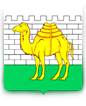 Опубликовано на Администрация г. Челябинска (https://cheladmin.ru)Главная > Распоряжение Администрации г. Челябинска № 14253 от 16.12.2021Распоряжение Администрации г. Челябинска № 14253 от 16.12.2021 АДМИНИСТРАЦИЯ ГОРОДА ЧЕЛЯБИНСКА
РАСПОРЯЖЕНИЕ16.12.2021                                                                                                      № 14253О проведении акарицидной 
обработки на территории 
города Челябинска в 2022 году            В соответствии с федеральными законами от 30.03.1999 № 52-ФЗ «О санитарно-эпидемиологическом благополучии человека»,  от 06.10.2003 № 131-ФЗ «Об общих принципах организации местного самоуправления в Российской Федерации», постановлением Главного государственного санитарного врача Российской Федерации от 28.01.2021 № 4 «Об утверждении санитарных правил и норм СанПиН 3.3686-21 «Санитарно-эпидемиологические требования по профилактике инфекционных болезней», Законом Челябинской области от 18.12.2014 № 97-ЗО «О разграничении полномочий органов местного самоуправления Челябинского городского округа и органов местного самоуправления внутригородских районов в его составе по решению вопросов местного значения внутригородских районов», в целях предупреждения возникновения и распространения инфекций, передающихся иксодовыми клещами, в 2022 году:            1. Провести   акарицидную обработку на территории города Челябинска с 01.04.2022 по 31.10.2022.            2. Управлению по обеспечению безопасности жизнедеятельности населения города Челябинска (Гриднев В. В.):            1) подготовить в срок до 12.01.2022 сводный перечень земельных участков, не закрепленных за внутригородскими районами города Челябинска, юридическими и физическими лицами, индивидуальными предпринимателями для проведения акарицидной обработки в 2022 году (далее – Перечень), на основании сведений, предоставленных главами внутригородских районов города Челябинска;            2) направить в срок до 14.01.2022 Перечень в Комитет по управлению имуществом и земельным отношениям города Челябинска на предмет проверки принадлежности земельных участков к муниципальной собственности и заключённых договоров аренды;            3) организовать проведение акарицидной обработки земельных участков, не закрепленных за внутригородскими районами города Челябинска, юридическими и физическими лицами, индивидуальными предпринимателями.            3. Комитету по управлению имуществом и земельным отношениям города Челябинска (Шейкина О. В.) осуществить в срок до 11.02.2022 проверку земельных участков, не закрепленных за внутригородскими районами города Челябинска, юридическими и физическими лицами, индивидуальными предпринимателями, согласно Перечню на предмет принадлежности к муниципальной собственности и заключённых договоров аренды и предоставить не позднее 14.02.2022 информацию в Управление по обеспечению безопасности жизнедеятельности населения города Челябинска.            4. Руководителям отраслевых (функциональных) органов Администрации города Челябинска:            1) организовать проведение акарицидной обработки на подведомственных объектах и территориях города Челябинска;            2) предоставить в срок до 28.02.2022 в Управление по обеспечению безопасности жизнедеятельности населения города Челябинска графики проведения акарицидной обработки подведомственных территорий города Челябинска и списки подведомственных объектов, на которых запланировано проведение акарицидной обработки;            3) предоставлять с 01.04.2022 еженедельно по четвергам до 16 часов в Управление по обеспечению безопасности жизнедеятельности населения города Челябинска сведения о проведении акарицидной обработки подведомственных объектов и территорий   города Челябинска  по форме согласно приложению к настоящему распоряжению.            5. Рекомендовать главам внутригородских районов города Челябинска:            1) организовать проведение акарицидной обработки на закрепленной за соответствующим внутригородским районом города Челябинска территории;            2) предоставить в срок до 10.01.2022 в Управление по обеспечению безопасности жизнедеятельности населения города Челябинска списки земельных участков, не закрепленных за внутригородскими районами города Челябинска, юридическими и физическими лицами, индивидуальными предпринимателями;            3) предоставлять с 01.04.2022 еженедельно по четвергам до 16 часов в Управление по обеспечению безопасности жизнедеятельности населения города Челябинска сведения о проведении акарицидной обработки территорий соответствующего района по форме согласно приложению к настоящему распоряжению.            6. Рекомендовать юридическим лицам независимо от их организационно- правовой формы собственности, индивидуальным предпринимателям, руководителям садоводческих, огороднических и дачных объединений граждан организовать работу по проведению акарицидной обработки на подведомственных и закрепленных территориях.              7. Управлению информационной политики Администрации города Челябинска (Сафонов В. А.) разместить настоящее распоряжение на официальном сайте Администрации города Челябинска в сети Интернет.            8. Контроль за исполнением настоящего распоряжения возложить на заместителя Главы города по городскому хозяйству Астахова А. С.Глава города Челябинска                                                                                      Н. П. Котова